Thurrock Council Building ControlNotice of demolitionWe will use your information to provide the service requested. We may share your personal data between our services and with partner organisations, such as government bodies and the police. We will do so when it is of benefit to you, or required by law, or to prevent or detect fraud. To find out more, go to thurrock.gov.uk/privacy. Get free internet access at libraries and community hubs.1 – Owner's details2 – Agent details, if applicableCorrespondence will be sent by email unless you ask us to send by post: 	  send by post3 – About the demolition4 – Person undertaking demolition5 – StatementI confirm that a copy of this notice has been sent to:occupiers of any building next to the building or part to be demolished 	  Yes	 Noelectrical utility company 	  Yes	 NoCadent Gas 	  Yes	 NoAnglian Water 	  Yes	 NoEssex and Suffolk Water 	  Yes	 NoEnvironment Agency 	  Yes	 NoHealth and Safety Executive (HSE) 	  Yes	 NoI understand that demolition work must not begin until either (i) I have received notice of the council's requirements, or (ii) a period of 6 weeks has elapsed.Name:      		Date:      	Notice of demolition guidanceBuilding Act 1984, Section 80Demolishing part or all of a building should preferably be undertaken by a competent person or contractor. It is the owner's responsibility to make sure it is carried out in a safe manner and all relevant notifications are given.This form is to be completed by the person who intends to carry out building work, or their agent.Before completing this form, please read our guidance online.Go to 'Make a building control application' at thurrock.gov.uk/buildingcontrolYou must give us at least 6 weeks' notice of any demolition work you intend that involves all or part of any building, unless it is either:as a result of a demolition order issued by the councilan internal part of an occupied building that will continue to be occupieda building less than 50 cubic metres externally-measureda greenhouse, conservatory, shed or prefabricated garage, even if it is part of a larger buildingan agricultural building that is not contiguous to another buildingInformation to be providedIn addition to this completed form, you must also send us:a 1:1250 location plan that shows clearly the buildings to be demolished, all adjacent properties, and existing drainage systems to be sealeda copy of the method statement setting out the safe methods of demolition that will be usedWhere to send your completed formCompleted forms and documents should be sent by email to:bcapplications@thurrock.gov.ukWe will contact you to arrange fee payment by debit card or credit card.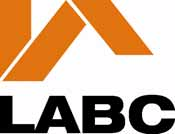 NameAddressPhoneEmailNameAddressPhoneEmailAddress of building or part to be demolishedDate demolition works are due to beginNameAddressPhoneEmail